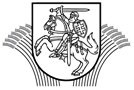 LIETUVOS RESPUBLIKOS ŽEMĖS ŪKIOMINISTRASĮSAKYMASDĖL ŽEMĖS ŪKIO MINISTRO 2015 M.  GEGUŽĖS 04 D. ĮSAKYMO NR. 3D-343 „DĖL VIETOS PLĖTROS STRATEGIJŲ, ĮGYVENDINAMŲ BENDRUOMENIŲ INICIJUOTOS VIETOS PLĖTROS BŪDU, ATRANKOS TAISYKLIŲ PATVIRTINIMO“ PAKEITIMO2015 m. birželio 3 d. Nr. 3D-453VilniusP a k e i č i u Vietos plėtros strategijų, įgyvendinamų bendruomenių inicijuotos vietos plėtros būdu, atrankos taisykles patvirtintas Lietuvos Respublikos žemės ūkio ministro 2015 m. gegužės 04 d. įsakymu Nr. 3D-343 „Dėl Vietos plėtros strategijų, įgyvendinamų bendruomenių inicijuotos vietos plėtros būdu, atrankos taisyklių patvirtinimo“ pakeičiu 8.1.1 papunktį ir jį išdėstau taip:„8.1.1. taikant verslinės žvejybos arba akvakultūros veiklos įvairinimą investuojant į kitus ekonomikos sektorius bei artimus žvejybos ir akvakultūros veiklai sektorius (kodas 8.1.1.Ž);“.Žemės ūkio ministrė	Virginija Baltraitienė